Информацияо результатах проведения контрольного мероприятия «Проведение аудита в сфере закупок товаров, работ и услуг в МБУК «Жирятинское культурно-досуговое объединение» за 2022 год»	Контрольное мероприятие «Проведение аудита в сфере закупок товаров, работ и услуг в МБУК «Жирятинское культурно-досуговое объединение» за 2022 год» проведено в соответствии с пунктом 2.1.1. Плана работы Контрольно-счетной палаты Жирятинского района на 2023 год, утвержденного приказом председателя Контрольно-счетной палаты Жирятинского района от 23 декабря 2022 года № 10, приказом председателя Контрольно-счетной палаты Жирятинского района «О проведении контрольного мероприятия» от 16 февраля 2023 года №02-п/км         Период проведения: с 17 февраля по 17 марта 2023 года.     Предмет контрольного мероприятия: использование средств бюджета Жирятинского муниципального района и иных средств на осуществление закупочной деятельности товаров, работ, услуг для нужд МБУК «Жирятинское культурно-досуговое объединение»По результатам контрольного мероприятия установлено следующее.Муниципальное бюджетное учреждение культуры «Жирятинское культурно-досуговое объединение» (далее – Учреждение) создано в соответствии с Гражданским кодексом Российской Федерации, Федеральными законами Российской Федерации от 12.01.1996г. № 7-ФЗ «О некоммерческих организациях», от 06.10.2003г. № 131-ФЗ «Об общих принципах организации местного самоуправления в Российской Федерации», на основании решения Жирятинского районного Совета народных депутатов от 26.11.2014г. № 5-49 «О создании муниципального бюджетного учреждения культуры «Жирятинское культурно-досуговое объединение». Сокращенное наименование Учреждения – МБУК «Жирятинское КДО».Местонахождение и почтовый адрес учреждения: 242030, Брянская область, Жирятинский район, с. Жирятино, ул. Мира, д. 10.Учреждение включает в себя 11 структурных подразделений, в том числе: 1 районный Дом культуры, 7 сельских Домов культуры, 3 сельских клубов.Муниципальное бюджетное учреждение культуры МБУК «Жирятинское КДО» является некоммерческой организацией. Основной деятельностью Учреждения является организация досуга и обеспечения жителей муниципального района услугами организаций культуры.Учредителем Учреждения является муниципальное образование Жирятинский район. От имени муниципального образования функции и полномочия учредителя осуществляет администрация Жирятинского района.Собственником имущества Учреждения является муниципальное образование Жирятинский район. Полномочия собственника в отношении переданного Учреждению имущества осуществляет администрация Жирятинского района.МБУК «Жирятинское КДО» является юридическим лицом, имеет самостоятельный баланс, лицевые счета, открытые для учета операций по исполнению доходов и расходов, печать со своим наименованием, штампы, бланки, фирменную символику. Учреждение независимо от территориального расположения, входящих в его состав структурных подразделений, представляет собой структурно-целостное учреждение, функционирующее на основе единого административного и методического руководства.Учреждение действует на основании Устава, утвержденного Постановлением администрации Жирятинского района от 26.11.2014 года №459. Структурные подразделения Учреждения действуют на основании и в пределах Положений, утверждаемых директором Учреждения.МБУК «Жирятинское КДО» поставлено на учёт в налоговом органе 11.12.2014 года (свидетельство серии 32 №001949985, свидетельство серии 32 №001949986 выдано Межрайонной инспекцией Федеральной налоговой службы №10 по Брянской области).ОГРН 1143256018333, ИНН/КПП 3245516976/324501001  Согласно выписке из Единого государственного реестра юридических лиц от 03.06.2021 года основной вид деятельности по ОКВЭД 90.04.3 – деятельность учреждений клубного типа: клубов, дворцов и домов культуры, домов народного творчества. Согласно Устава, единоличным исполнительным органом Учреждения является его директор. Директор назначается на должность и освобождается от должности распорядительным документом Учредителя. Директор МБУК «Жирятинское КДО» - Белова Оксана Владимировна, назначена на должность Постановлением администрации Жирятинского района от 26.11.2014 года №459.Учреждение не имеет своей бухгалтерии, в связи с чем между Муниципальным бюджетным учреждением культуры «Жирятинское культурно-досуговое объединение» и Администрацией Жирятинского района заключен договор о бухгалтерском и экономическом обслуживании от 11.01.2022 г.Право первой подписи при оформлении бухгалтерских документов принадлежит директору МБУК «Жирятинское КДО». Со стороны Администрации ответственным за бухгалтерское и экономическое обслуживание МБУК «Жирятинское КДО» является главный бухгалтер администрации Жирятинского района, за которым закрепляется право второй подписи. Главный бухгалтер подчиняется директору МБУК «Жирятинское КДО». Учреждение осуществляет свою деятельность в соответствии с действующим законодательством Российской Федерации, Брянской области, муниципального образования Жирятинский район и Уставом. В соответствии с Уставом, основными целями деятельности Учреждения являются:- обеспечение поселений, входящих в состав муниципального района, услугами по организации досуга и услугами организаций культуры;- создание условий для развития местного традиционного народного художественного творчества в поселениях, входящих в состав муниципального района;- создание условий для организации досуга и обеспечения жителей поселения услугами организаций культуры;- создание условий для развития местного традиционного народного художественного творчества, участие в сохранении, возрождении и развитии народных художественных промыслов в поселении.Проведенной проверкой установлены нарушения и недостатки: нарушения при выполнении или невыполнение государственных (муниципальных) задач и функций государственными органами и органами местного самоуправления; нарушения при осуществлении государственных (муниципальных) закупок и закупок отдельными видами юридических лиц.Информационные письма и отчет о результатах контрольного мероприятия направлены в администрацию Жирятинского района, главе администрации, Жирятинский районный Совет народных депутатов, главе Жирятинского района. В адрес директора МБУК «Жирятинское КДО» направлено представление об устранении выявленных нарушений и недостатков.ПредседательКонтрольно-счетной палатыЖирятинского района 	                                                Е.И.Самсонова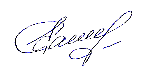 